Zawady, dn. 12.08.2019 r.ZP.271.II.11.2019ZAPYTANIE OFERTOWEna zadanie prowadzone pod nazwą:„Zagospodarowanie terenu przy budynku OSP w Dębiu”NAZWA I ADRES ZAMAWIAJĄCEGORODZAJ I TRYB UDZIELENIA ZAMÓWIENIADo niniejszego postępowania nie stosuje się przepisów ustawy z dnia 29 stycznia 2004 r. Prawo Zamówień Publicznych. Postępowanie prowadzone jest w formie zapytania ofertowego.Rodzaj zamówienia: roboty budowlane.Tryb zamówienia: zapytanie ofertowe.Kod CPV: 45233222-1 Roboty budowlane w zakresie układania chodników i asfaltowaniaPRZEDMIOT ZAMÓWIENIAPrzedmiotem zamówienia jest wykonanie zadania pn. Zagospodarowanie terenu przy budynku OSP w miejscowości Dębie. Przedmiot zamówienia obejmuje: wykonanie nowych nawierzchni,    oraz nasadzenie zieleni.   Uwaga: Szczegółowy opis przedmiotu zamówienia (zakres robót pozycja dot. nawierzchni i nasadzeń) znajduje się w załączonej dokumentacji projektowej i przedmiarze. TERMIN REALIZACJI ZAMÓWIENIATermin realizacji zamówienia: od dnia podpisania umowy do dnia: 10 października 2019 roku.WARUNKI UDZIAŁU W POSTĘPOWANIUOd Wykonawcy wymagane jest:- aby wykazał, że okresie trzech lat przed upływem terminu składania ofert, Wykonawca rzetelnie wykonał min. 1 zadanie związane z wykonaniem zagospodarowania terenu w zakres, którego wchodziło układanie nawierzchni z kostki brukowej, plantowanie terenu, nasadzanie drzew lub krzewów obejmującym powierzchnię min. 200 m2, co potwierdzi dokumentem (referencje, poświadczenie, bezusterkowy protokół odbioru).MIEJSCE I TERMIN ZŁOŻENIA OFERTYOferty należy składać w zamkniętej kopercie z dopiskiem: „Oferta na: Zagospodarowanie terenu przy budynku OSP w Dębiu” w siedzibie Zamawiającego – Urząd Gminy Popów, Zawady, ul. Częstochowska 6, 42-110 Popów w sekretariacie pokój nr 12 do dnia 
27.08. 2019 roku. Oferty, które wpłyną w późniejszym terminie nie będą rozpatrywane i zostaną zwrócone bez otwierania.Wykonawca może przed upływem terminu składania ofert zmienić lub wycofać swoją ofertę, składając  stosowną  informację , zawierającą opis dokonanych zmian bądź wniosek 
o wycofanie oferty.SPOSÓB PRZYGOTOWANIA OFERTYOferta powinna być sporządzona na formularzu oferty stanowiącym załącznik nr 1 do niniejszego zapytania w formie pisemnej, w języku polskim, poprawki winny być naniesione czytelnie oraz opatrzone podpisem osoby uprawnionej, cena oferty powinna być podana cyfrowo i słownie. Oferta musi zawierać wszystkie podpisane załączniki (od nr 1 do nr 3, w tym parafowany wzór umowy). Formularz ofertowy oraz pozostałe załączniki muszą być podpisane przez uprawnioną osobę/osoby, być złożone w oryginale lub kopii potwierdzonej za zgodność z oryginałem.Złożenie oferty w sposób niezgodny z powyższymi wymogami skutkuje jej odrzuceniem.Wykonawca nie może wycofać oferty ani wprowadzić jakichkolwiek zmian w treści oferty po upływie terminu składania ofert. Wykonawca musi dołączyć do oferty następujące dokumenty i oświadczenia:wypełniony Formularz ofertowy stanowiący załącznik nr 1 do niniejszego zapytania,zaakceptowany wzór umowy – załącznik nr 2 do niniejszego zapytania,dokumenty potwierdzające posiadane doświadczenie, z którego wynika zakres robót, termin ich realizacji oraz ich ocena (referencje, poświadczenie, bezusterkowy protokół odbioru), wykaz wykonanych robót budowlanych – załącznik nr 3 do ZO,aktualny odpis z właściwego rejestru lub aktualne zaświadczenie o wpisie do ewidencji działalności gospodarczej, jeżeli odrębne przepisy wymagają wpisu do rejestru lub zgłoszenia do ewidencji działalności gospodarczej (w przypadku kserokopii wymagane poświadczenie zgodności z oryginałem).KRYTERIUM OCENY OFERTKryterium wyboru najkorzystniejszej oferty jest najniższa cena ofertowa. OSOBA UPOWAŻNIONA DO KONTAKTUZamawiający wyznacza do bezpośredniego kontaktowania się z wykonawcami następujące osobę: 
1.  Justyna Bednarska, tel. 34 317 70 67 , adres e-mail: j.bednarska@gminapopow.plINNE POSTANOWIENIAO wynikach i wyborze  najkorzystniejszej oferty Oferenci zostaną powiadomieni mailowo lub za pośrednictwem faxu oraz poprzez zamieszczenie informacji na stronie, na której zostało udostępnione zapytanie.W toku dokonywania oceny ofert Zamawiający może żądać udzielenia przez Wykonawców wyjaśnień dotyczących treści złożonych przez nich ofert.Zamawiający ma prawo  unieważnienia postępowania, jeśli wystąpią następujące okoliczności:jeżeli najniższa cena oferowana przez Wykonawców przewyższy kwotę, jaką Zamawiający przewidział na sfinansowanie zakupów określonych w niniejszym zapytaniu ofertowym. W opisanych w niniejszym punkcie przypadku Zamawiający nie będzie zwracał kosztów przygotowania ofertyjeżeli wszystkie oferty, które wpłynęły w danym postępowaniu były wadliwe i nie można usunąć ich wad, jeżeli w toku postępowania ujawniono niemożliwą do usunięcia wadę postępowania uniemożliwiającą zawarcie zgodnej z Projektem umowy.Załączniki:Formularz ofertowyProjekt umowyWykaz robót budowlanychProjektPrzedmiar robótKlauzula informacyjna RODOZgodnie z art. 13 ust. 1 i 2 rozporządzenia Parlamentu Europejskiego i Rady (UE) 2016/679 z dnia 27 kwietnia 2016 r. w sprawie ochrony osób fizycznych w związku z przetwarzaniem danych osobowych i w sprawie swobodnego przepływu takich danych oraz uchylenia dyrektywy 95/46/WE (ogólne rozporządzenie o ochronie danych) (Dz. Urz. UE L 119 z 04.05.2016, str. 1), dalej „RODO”, informuję, że: administratorem Pani/Pana danych osobowych jest Gmina Popów, Zawady ul. Częstochowska 6, 42-110 Popów, tel. (34) 317 70 67;inspektorem ochrony danych osobowych w Urzędzie Gminy Popów jest Wójt Gminy Popów, 
e-mail: ug@gminapopow.pl;Pani/Pana dane osobowe przetwarzane będą na podstawie art. 6 ust. 1 lit. c RODO w celu związanym z postępowaniem o udzielenie zamówienia publicznego na ubezpieczenie interesów majątkowych Gminy Popow, prowadzonym w trybie przetargu nieograniczonego;odbiorcami Pani/Pana danych osobowych będą osoby lub podmioty, którym udostępniona zostanie dokumentacja postępowania w oparciu o art. 8 oraz art. 96 ust. 3 ustawy z dnia 
29 stycznia 2004 r. – Prawo zamówień publicznych (tekst jednolity Dz.U. 2018 poz. 1986 z późn. zm.);  Pani/Pana dane osobowe będą przechowywane, zgodnie z art. 97 ust. 1 ustawy Prawo zamówień publicznych, przez okres 4 lat od dnia zakończenia postępowania o udzielenie zamówienia, a jeżeli czas trwania umowy przekracza 4 lata, okres przechowywania obejmuje cały czas trwania umowy;obowiązek podania przez Panią/Pana danych osobowych bezpośrednio Pani/Pana dotyczących jest wymogiem ustawowym określonym w przepisach ustawy Prawo zamówień publicznych, związanym z udziałem w postępowaniu o udzielenie zamówienia publicznego; konsekwencje niepodania określonych danych wynikają z ustawy Prawo zamówień publicznych;  w odniesieniu do Pani/Pana danych osobowych decyzje nie będą podejmowane w sposób zautomatyzowany, stosowanie do art. 22 RODO;posiada Pani/Pan:na podstawie art. 15 RODO prawo dostępu do danych osobowych Pani/Pana dotyczących;na podstawie art. 16 RODO prawo do sprostowania Pani/Pana danych osobowych*;na podstawie art. 18 RODO prawo żądania od administratora ograniczenia przetwarzania danych osobowych z zastrzeżeniem przypadków, o których mowa w art. 18 ust. 2 RODO**;  prawo do wniesienia skargi do Prezesa Urzędu Ochrony Danych Osobowych, gdy uzna Pani/Pan, 
że przetwarzanie danych osobowych Pani/Pana dotyczących narusza przepisy RODO;nie przysługuje Pani/Panu:w związku z art. 17 ust. 3 lit. b, d lub e RODO prawo do usunięcia danych osobowych;prawo do przenoszenia danych osobowych, o którym mowa w art. 20 RODO;na podstawie art. 21 RODO prawo sprzeciwu, wobec przetwarzania danych osobowych, gdyż podstawą prawną przetwarzania Pani/Pana danych osobowych jest art. 6 ust. 1 lit. c RODO. * Skorzystanie z prawa do sprostowania nie może skutkować zmianą wyniku postępowania o udzielenie zamówienia publicznego ani zmianą postanowień umowy w zakresie niezgodnym z ustawą Pzp oraz nie może naruszać integralności protokołu oraz jego załączników.** Prawo do ograniczenia przetwarzania nie ma zastosowania w odniesieniu do przechowywania, w celu zapewnienia korzystania ze środków ochrony prawnej lub w celu ochrony praw innej osoby fizycznej lub prawnej, lub z uwagi na ważne względy interesu publicznego Unii Europejskiej lub państwa członkowskiego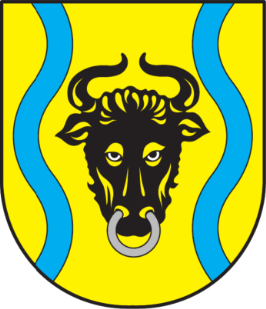 GMINA POPÓWZawadyul. Częstochowska 642-110 PopówNazwa (FIRMA):Gmina PopówAdres zamawiającego:Zawadyul. Częstochowska 642-110 PopówNumer fax do korespondencji:34 317 70 67Adres e-mail:ug@gminapopow.plAdres strony internetowej:www.gminapopow.plGodziny urzędowania:poniedziałek, wtorek, czwartek: 7:30 – 15:30środa: 7:30 – 17:00piątek: 7:30 – 14:00